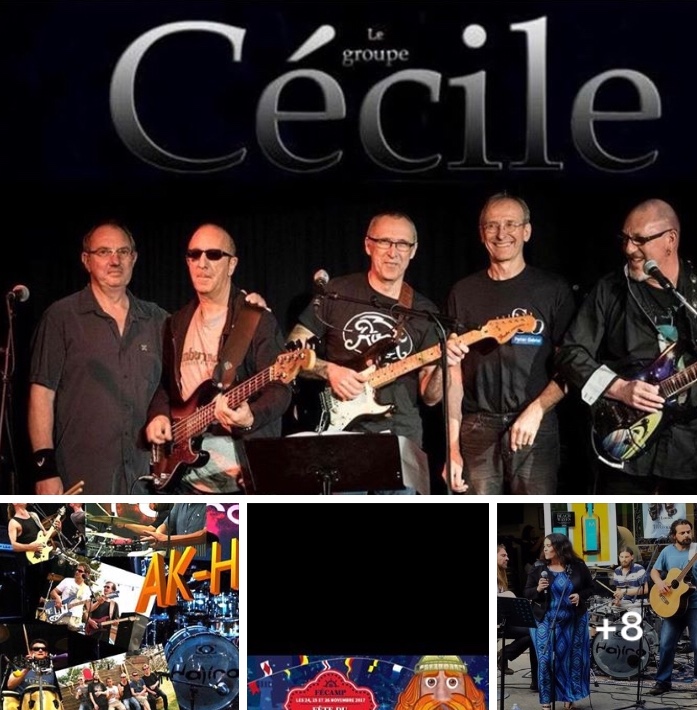 Cécile et Ak-Haijro en concert de 13h à 17 hDéjeuner sur place ( de préférence à réserver)  Tél : 02.35.28.13.57/ 0235289336 sarllecanu@orange.frVia msn/notre page facebookMenu Proposé            			25 Euros/personne-Terrines de Poissons- Au choix : Plateau de fruits de mer : Bulots, Crevettes roses, Crevettes grises, Langoustines, Huîtres, BigorneauxOù Asssiette de Saumon Fumé MaisonOù Assiette de 12 Huîtres Normande n°3-Fromage -Dessert-Un verre de vin blanc offert (Domaine de Rey)Accompagné de : Pain,Beurre,Mayonnaise, Citron*Sur place et au choix vous pourrez rajouter sur cette formuleLe Homard, Tourteau, Notre gamme Apéro, nos différents vins *à noter pour les enfants , le verre de vin sera remplacé par un sodaCes Prix s’entendent TTC. (tva inclus à 10 % service et 20 % sur vin)